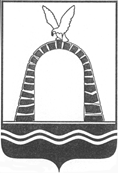 АДМИНИСТРАЦИЯ ГОРОДА БАТАЙСКАПОСТАНОВЛЕНИЕ от 28.05.2024  № 1512г. БатайскОб установке мемориальной доски	В соответствии с решением Батайской городской Думы 
«Об утверждении Положения о порядке установки мемориальных досок 
и других памятных знаков в городе Батайске» от 26 мая 2016 года № 119, протоколом заседания комиссии по увековечиванию памяти выдающихся граждан и значимых событий города Батайска от 22.05.2024, Администрация города Батайска постановляет:	1.  Установить мемориальную доску Загороднему Савелию Сергеевичу, героически погибшему при исполнении воинского долга в ходе специальной военной операции, на здании МБОУ Гимназия № 21.	2.  Провести торжественное открытие мемориальной доски до 15.09.2024.	3. Настоящее постановление вступает в силу со дня его официального опубликования.4.  Контроль за исполнением настоящего постановления возложить 
на заместителя главы Администрации города Батайска по внутренней политике Ермилову Т.Г.Постановление вноситорганизационный отдел Администрации города БатайскаГлава Администрации города БатайскаР.П. Волошин